Examen de Practica – Español 1ESCUCHAREscuchar: Read these statements. Then listen to the message that Jaime left on his colleague Marisa’s answering machine and decide whether each statement is true (C) or false (F).  1. Jaime está regular. 								Cierto (C) 		Falso (F)2. Hay cuatro maletas en el autobús. 						Cierto (C) 		Falso (F)3. La grabadora es de los profesores. 						Cierto (C) 		Falso (F)4. Son las nueve de la noche. 							Cierto (C) 		Falso (F)5. El número de teléfono es el 24-30-12. 					Cierto (C) 		Falso (F)Escuchar: Read these statements. Then listen to a description of Esteban’s life and decide whether each statement is true (C) or false (F). 6. Esteban es del Ecuador. 							Cierto (C) 		Falso (F)7. Esteban estudia biología. 							Cierto (C) 		Falso (F)8. Trabaja mucho. 								Cierto (C) 		Falso (F)9. Su novia tiene veintitrés años. 						Cierto (C) 		Falso (F)10. Su novia no trabaja mucho. 						Cierto (C) 		Falso (F)LEERLeer: Read the following conversation and decide whether the statements that follow are true (C) or false (F).SILVIA	¿Tienes hambre? Yo ya quiero comer.LAURA	No, ahora no. Podemos comer un poco más tarde. Pero tengo ganas de tomar un café. Ayer por la noche no descansé (I didn’t rest) bien, y ahora tengo sueño.SILVIA	Bueno, vamos a buscar un café. Espera un momento, voy a quitarme el suéter (to take off my sweater)  porque tengo calor.LAURA	Sí, es verdad. ¡Qué calor hace! (It’s so hot!) ¿Por qué no vamos con Hernán al cine? Hace mucho calor para estar en la calle.SILVIA	Tienes razón, vamos al cine.11. Laura wants to eat right now.  						Cierto (C) 		Falso (F)12. Silvia and Laura are looking for a café.					Cierto (C) 		Falso (F)13. Silvia and Laura decided to go to the movies with Juan.			Cierto (C) 		Falso (F)14. Silvia did not sleep well and is now tired.					Cierto (C) 		Falso (F)15. Silvia took off her sweater because they are going to the movies.		Cierto (C) 		Falso (F)Una carta: Read the following letter and decide whether the statements that follow are true (C) or false (F).													12 de julioHola Francisco:Te escribo ahora porque hoy estoy en casa, ¡y porque eres una buena amiga! Mis compañeros de cuarto están en el gimnasio. Sin embargo (However), yo estoy muy enferma (sick). ¡Uf! Descansar en casa el día entero y estoy muy aburrido (boring). Pero mi doctor piensa que es importante descansar. Ah, ¿recuerdas a Emilia? Ahora, ella está muy contenta. Tiene un nuevo novio que también es programador, como tú. ¡Pero tú eres más inteligente!Bueno... no hablo más de Emilia. Y tú, ¿cómo estás?Espero tu carta,Silvia16. Silvia está en casa hoy.							Cierto (C)		Falso (F)17. Sus compañeros de cuarto están en la biblioteca.  				Cierto (C)		Falso (F)18. Emilia tiene un novio nuevo y él es programador.				Cierto (C)		Falso (F)19. Francisco no es muy tonto.							Cierto (C)		Falso (F)20. Silvia tiene mucho sueño.							Cierto (C) 		Falso (F)VOCABULARIOEmparejar: Write the letter of each answer that corresponds with the correct question. 21. ¿De dónde es usted?	22. ¿Cómo te llamas?	23. ¿Cuántos años tienes?24. ¿Cómo estás?		25. ¿Cómo se llama usted?a. Catorce.b. Me llamo Juanita.c. Muy bien.d. Lo siento.e. De Argentina.ab. Soy la Señora Cruz.Emparejar: Write the letter at right that corresponds with the correct description on the left.26. las ciencias		27. la literatura		28. las matemáticas	29. la geografía		30. el arte		a. países y capitalesb. Picasso, Dalíc. Don Quijote, Shakespeared. biología y químicae. Wall Streetab. triángulos y rectángulosPronombres: Choose the letter of the subject pronoun in the 2nd Column that corresponds to each term.31. el joven		32. Armando y yo	33. Natalia		34. los turistas		35. Fernanda y Lucía	a. nosotrosb. ellosc. ellad. éle. nosotrasab. ellasEmparejar: Write the letter for the correct, vocabulary word to complete each sentence.36. Ver películas es mi _________ favorito.	37. Alejandro está en el ________ de fútbol.	38. Gloria y yo asistimos a los ______ de los Yankees.39. ¿Te gusta jugar ___________ en tus ratos libres?40. Daniel y Felipe pasean en bicicleta por el __.a. equipob. parquec. pasatiempod. jugadore. partidosab. videojuegosEmparejar: Write the letter for the correct question word to complete each sentence. 41. 	—Alberto, ¿_______________ eres?						a. cómo	—Soy de Lima.								b. cuál42. 	—¿_______________ es un profesor?					c. cuánto	—Es una persona que enseña en una escuela o universidad.			d. de dónde	43. 	—Ustedes viajan a la República Dominicana, ¿_______________?		e. dónde	—No, viajamos a Puerto Rico.							ab. por qué44. 	—¿_______________ hay tres laboratorios?					ac. qué	—Hay tres porque muchos estudiantes estudian química.			ad. verdadEmparejar: Choose the letter of the answer in the 2nd Column that corresponds to each question. 45. ¿Quiénes desean descansar?	46. ¿Cuál es la palabra correcta?	47. ¿Te gustan las lenguas extranjeras?	48. Cantas en la clase de música, ¿no?	49. ¿Adónde viajan los turistas?	50. Usted no toma el autobús, ¿verdad? a. Viajan a México.b. ¡Sí! Estudio español e italiano.c. Sí, te gusta cantar.d. No, yo camino.e. Felipe y Ángel desean descansar.ab. La palabra correcta es clase.ac. No, no deseo descansar.ad. Sí, canto mucho en la clase.ae. No les gusta viajar a México.Emparejar: Choose the letter of the word in the 2nd Column that corresponds to each familial description. 51. la esposa de mi padre	52. los padres de mis padres	53. la hija de mi tía		54. los hijos de mi madre	55. la hija de mi hermano	a. tíos b. hermanosc. sobrina d. gentee. abuelosab. primaac. madread. hijastrosEmparejar: Match the letter of each place with the correct action. 56. comer con amigos	57. ver películas		58. ir de excursión	59. practicar la natación		60. ver obras (works) de Picasso, Dalí y Miró	a. el museo b. el gimnasioc. el cined. las montañase. el restauranteab. la piscinaGRAMÁTICAArtículos definidos: Write the correct definite article for each word. If both masculine and feminine articles are possible, write both. 61. _____ estudiante62. _____ comunidades63. _____ día64. _____ chicosArtículos indefinidos: Write the indefinite article for each word. If both masculine and feminine articles are possible, write both. 65. _____ autobús 66. _____ foto67. _____ turistas 68. _____ númerosLa hora: Choose the letter that corresponds to the numerical time listed. 69. 12:30a. Son las doce y cuarto.b. Es el mediodía.c. Son las doce y media.70. 8:15a. Son las ocho y quince.b. Es la una y cuarto.c. Son las nueve menos cuarto. 71. 4:04a. Son las cuatro menos cuatro.b. Son las cuatro y cuatro.c. Son las cuatro y cuarto.72. 1:55a. Es la una menos cinco.b. Son las dos menos cinco.c. Son las dos menos quince.Gustar: Choose the correct conjugation of Gustar and the corresponding inderiect object pronoun for each sentence.73. A mí 	    			 mis primos.a. le gustab. te gustanc. me gustad. me gustan74. A ti 	    			 los deportes.a. me gustab. te gustanc. te gustad. le gustan75. A Ellos 		    			 la clase de español.a. le gustab. les gustanc. le gustand. les gusta¿Ser o estar?  Fill in the blanks with the appropriate forms of ser or estar. Conjugate the verb where necessary.Hola, me llamo Claudia. Yo (76) _______________ estudiante. (77)_______________ las dos y media de la tarde y mis compañeros de clase y yo (78)_______________ en la clase de español. Mi amiga Sandra (79)______________ de Honduras y habla español muy bien; por eso (therefore), ella no (80)_______________ en la clase. Hoy no escucho bien a la profesora porque (yo) (81) _______________ enferma. ¡Necesito descansar en casa!76. a. soyb. estoyc. esd. está77. a. Esb. Estác. Estánd. Son78. a. somosb. estamosc. soyd. estoy79. a. somosb. estamosc. esd. está80. a. sonb. estánc. estád. es81. a. estoyb. estamosc. somosd. soyNacionalidades:  Choose the appropriate form of the nationality based on the information provided. 82. Olivia es de Puerto Rico.  Ella es ___________________________.a. puertorriqueñob. puertorriqueñac. puertorriqueñosd. puertorriqueñas83. Las profesoras son de Alemania. Ellas son ____________________.a. alemánb. alemanac. alemanesd. alemanas84. Carlos y yo somos de Canadá.  Nosotros somos _____________________.a. canadienseb. canadiensesc. americanosd. americanas85. La turista es de Ecuador.  Ella es _____________________.a. ecuatorianob. ecuatorianac. ecuatorianosd. ecuatorianas86. Los ingenieros son de España.  Ellos son ___________________________.a. españolb. españolac. españolesd. españolas87. Margaret y Anne son de Inglaterra (England).  Ellas son _______________________________.a. inglésb. inglesac. inglesesd. inglesasOpuestos: Choose the adjective that is opposite to the underlined term, making sure that it agrees as well.88. Alberto es alto pero (but) sus hermanas son ____________________.a. bajob. bajac. bajosd. bajas89. El examen es difícil pero la clase es ______________________.a. fácilb. fácilesc. inteligented. inteligentes90. Mis abuelos son antipáticos pero mis tíos son _____________________.a. simpáticob. simpáticac. simpáticosd. simpáticas91. La casa es grande pero el apartamento es ______________________.a. pequeñob. pequeñac. pequeñosd. pequeñas92. El chico es viejo pero su hermana es ________________________.a. trabajadorb. trabajadoresc. jovend. jóvenes Escoger: Write in the letter for the conjugation of the verb that best completes each sentence. 93. Tú _______________ el almuerzo (lunch) con tus amigos.a. compartenb. compartesc. comparted. compartimos94. Usted _______________ los viernes.a. corrob. corresc. corred. corren95. Nuestro abuelo _______________ en una casa muy bonita.a. viveb. vivesc. vivimosd. vivo96. Los turistas _______________ sus experiencias.a. describesb. describenc. describod. describimos97. Tomás y yo _______________ unos libros.a. leemosb. leoc. leed. lees 98. Ustedes _______________ estudiar ciencias.a. decidob. decidesc. decided. deciden Emparejar: Choose the letter of the sentence in the 2nd Column that corresponds to each description.99. El señor Beltrán es viejo.100. Es la una de la mañana.101. No deseo llegar tarde (late).	102. Ustedes están en el Polo Norte.103. Es el mediodía.104. Marcos escribe 20 + 7 = 26.a. No tenemos hambre.b. Tiene ochenta años.c. Tengo miedo.d. Tienes ganas de comer.e. No tiene razón.ab. Tienes sueño.ac. Tenemos cuidado.ad. Tengo mucha prisa.ae. Tienen mucho frío.Completar: Choose the correct form of ir in order to properly complete each sentence. 105. El sábado tío Luis y tía Tere _______________ de excursión a las montañas.a. vab. vasc. vamosd. van106. Mi hermana Perla _______________ con unas amigas al cine.a. vanb. vamosc. voyd. va107. Ustedes _______________ a un restaurante muy elegante.a. vanb. voyc. vamosd. va108. Tú _______________ a casa de tu amigo Manuel.a. vasb. vac. vand. voy109. Nosotros _______________ al centro.a. vanb. voyc. vamosd. va110. Yo _______________ a un partido de fútbol americano con mi hermano mayor.a. voyb. van c. vasd. vaCONJUGACIONES DE VERBOSCompletar: Choose the correct conjugation of the verb provided for each of the blanks within the paragraph.¿Cómo es mi familia? Bueno, mi padre es alto y (111) 					para Boeing.  Mi madre es simpática y atlética.  Ella (112) 					todos los días.  Tengo dos hermanos.  Mi hermana se (113) 					Ignacia y (114) 					a la Universidad de Washington.  Mi hermano, Gabriel (115) 				años.  Ellos (116) 				 pizza juntos (together) con frecuencia.  Mi familia (117) 					cartas a nuestros abuelos en Florida pero nosotros (118) 					visitar a ellos en febrero.    111. a. trabajeb. trabajac. trabajend. trabajan112. a. correnb. corranc. corrad. corre113. a. llamab. llamanc. llamed. llamen114. a. asistab. asistec. asistod. asistimos115. a. tieneb. tienesc. tienend. tengo116. a. comab. comanc. comend. come117. a. escribenb. escribac. escribed. escriban118. a. debeb. debemosc. debad. debamos  Eligir: Choose the correct conjugation of each verb for the subject of each sentence.119. Patricia es estudiante y 					 un buen libro.a. leenb. leec. lead. lean120. Nosotros 						 un papel, por favor.a. necesitanb. necesitamosc. necesitemosd. necesiten121. Tomás e Ignacio 						sus maletas al hotel.a. llevob. llevanc. llevend. lleve122. A tu amigo le 						 las clases.a. gustab. gustec. gustend. gustan123. Tú 						 muy bien con tu hermano.a. compartesb. compartasc. compartad. comparte124. Ud. 						 con mi padre.a. trabajab. trabajanc. trabajed. trabajen125. Cuando Uds. tienen calor, 						 las ventanas.a. abrab. abrec. abrand. abren126. Tú y tus amigos 						 el desayuno todos los días, ¿no?a. comanb. comenc. comemosd. comamos127. Yo 						 mi cena favorita.a. deseab. deseec. deseod. deseamosTener y Venir: Based upon the context of the sentence, decide whether you should be using tener or venir and then choose the correct conjugation for the subject of the sentence.128. No hay mucho agua en un desierto (desert), por eso (because of this) Raúl 			 mucha sed.a. vieneb. tienec. tienend. vienen129. Espero que el autobús 				 pronto, porque no quiero (I don’t want) estar tarde a clase.a. vieneb. tienec. tienend. vienen130. Felipe y Ana va a 					 a la fiesta de Carlos mañana.a. vienenb. tienenc. tenerd. venir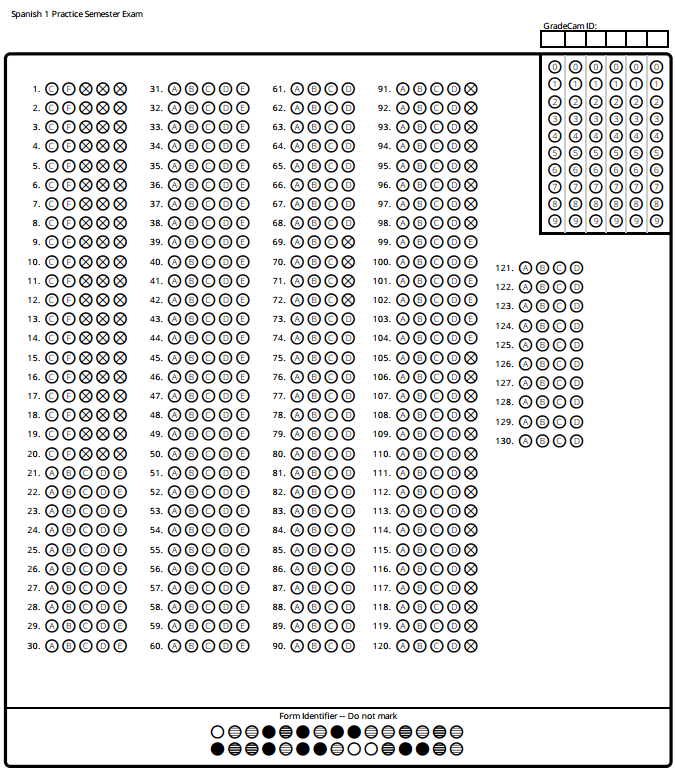 Written PortionVerbos: Write the correct form of the verb based on the subject provided in parenthesis.  1. ser (yo) 						2. venir (tú) 						3. escribir (nosotros) 					4. leer (ellos) 						5. bailar (ella) 						6. comer (Uds) 					7. deber (ella) 						8. estar (tú) 						9. we go 						10. You (form.) believe 				11. They have						12. We learn						13. Elena y Paco live 					14. You (fam.) look for 				15. We receive 						16. I carry 						Plural: Write the plural form of each word including the article. 17. un cuaderno 					18. la lección 						19. una mujer 						20. el programa 					21. la conductora 					22. el lápiz 						Números: Write out the numbers in Spanish. 23. 11 															24. 30 															25. 22 															26. 50 															27. 16 															28. 100 														29. 528 														Oraciones: State in Spanish that the following people have to do the following things. 30. Nosotros / trabajar 												31. Tú / practicar los deportes												32. Ellos / estudiar español. 												Mañana: Use “ir” to say that these people are going to do the same activities in the future. 33. Rosa patina en línea. 												34. Nosotros vemos una película. 											35. Tú andas en patineta. 												a. elb. lac. losd. lasa. unb. unac. unosd. unas